                                № 39            от «28» июня 2016г.               с. Садовое     На основании протеста Прокурора Сарпинского района исх.7-21-2016 от 24.06.2016г.  на п.2.7 административного регламента по предоставлению муниципальной услуги в сфере земельных отношений «Предоставление в собственность (общую долевую собственность) однократно, бесплатно земельного участка для индивидуального жилищного строительства, ведения личного подсобного хозяйства, дачного строительства отдельным категориям граждан в случаях, предусмотренных абз.2,4,5,6 ст.5 закона РК от 09 апреля 2010г. №177-IV-З «О регулирование земельных отношений в Республике Калмыкия»,   целях предоставления муниципальных услуг в соответствии с федеральным законодательством: Внести  п.2.7 административного регламента по предоставлению муниципальной услуги в сфере земельных отношений соответствующие протесту изменения.Утвердить административный регламент по предоставлению муниципальной услуги в сфере земельных отношений «Предоставление в собственность (общую долевую собственность) однократно, бесплатно земельного участка для индивидуального жилищного строительства, ведения личного подсобного хозяйства, дачного строительства отдельным категориям граждан в случаях, предусмотренных абз.2,4,5,6 ст.5 закона РК от 09 апреля 2010г. №177-IV-З «О регулирование земельных отношений в Республике Калмыкия» в новой редакции.Постановление Главы администрации Садовского СМО РК №25 от 11.05.2016г. отменить.Настоящее постановление вступает в законную силу с момента его подписания.Глава Садовского СМО РКГлава администрации Садовского СМО РК                                                                      Панченко Ю.С.САДОВСК СЕЛАНЭСАРПИНСК РАЙОНАХАЛЬМГ ТАНГЧИН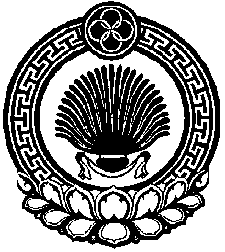 ПОСТАНОВЛЕНИЕ ГЛАВЫ АДМИНИСТРАЦИИ САДОВСКОГО СЕЛЬСКОГОМУНИЦИПАЛЬНОГО ОБРАЗОВАНИЯ«О приведении административного регламента по предоставлению муниципальной услуги в соответствии с федеральным законодательством»